②　香取おみがわ医療センターで検査を受けられる方へのご案内患者氏名　　　　　　　　　　　　　　　　（ 男 ・ 女 ）生年月日　　　　　　　年　　　月　　　日（　　　　歳）１　検査内容２　検査当日の流れ(１)　受付　検査時間の15分前までに、総合受付で生理検査申込書、保険証、マイナンバーカード、当医療センター診察券（お持ちの方）を提出し、ファイルを受け取ります。(２)　検査　採血Ｃブロック受付にファイルを提出してから、検査を受けてください。(３)　終了　検査が終了したら、ファイルを総合受付に返却し、会計を済ませてからお帰りください。※　検査結果は、当医療センターから依頼元医療機関へ郵送します。３　予約変更、お問い合わせ月曜日～金曜日（祝日を除く）　午前８時30分から午後５時まで香取おみがわ医療センター　地域医療支援室電話　0478-82-3161（代表）４　当日の注意事項● 腹部超音波４時間前から禁飲食となります。お薬は内服して構いません。糖尿病の方は、内服・注射をせずにお越しください。腹部にゼリーをつけて検査しますので、擦り上げることが可能な服装でお越しください。● 頸動脈・甲状腺超音波首にゼリーをつけて検査しますので、首回りを大きく開けられる服装でお越しください。● 下肢動脈・下肢静脈超音波足の付け根から足先までゼリーをつけて検査します。検査時には下半身は下着だけになりますので、脱ぎ着しやすい服装でお越しください。● ホルター心電図　小型の心電計を胸部に装着するので、脱ぎ着しやすい服装でお越しください。装着日、脱着日（24時間後）の２日間の検査です。装着中は、普段どおりの生活で構いませんが、入浴はできません。● 神経伝導検査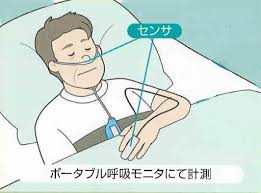 　検査部位（手や足）に電極をつけるため、脱ぎ着しやすい服装でお越しください。● 睡眠時無呼吸検査（簡易）指先、呼吸のセンサーをつけて血液中の酸素、呼吸の状態を測定します。検査機器を貸し出しますので、自宅で検査します。翌日、検査機器を返却してください。検 査日 時年　　　月　　　日（　　　　）□午前　□午後　　　時　　分※ 検査時間の15分前までに香取おみがわ医療センターの総合受付で受付してください。年　　　月　　　日（　　　　）□午前　□午後　　　時　　分※ 検査時間の15分前までに香取おみがわ医療センターの総合受付で受付してください。検 査項 目超音波検査□ 腹部　□ 頸動脈　□ 甲状腺　□ 下肢動脈　□ 下肢静脈検 査項 目その他□ ホルター心電図□ 呼吸機能検査（ＶＣ・ＦＶＣ）□ 血圧脈波伝播速度検査（ＰＷＶ/ＡＢＩ）□ 標準聴力検査（気導・骨導・ティンパノメトリー）□ 睡眠時無呼吸検査（簡易）□ 神経伝導検査